Maths SEN - Friday 10th JulyAll the challenges are in this document – scroll down to the one you want to do OR have a go at them all! Each one gets a bit more difficult so see how many you can do!Complete your calculations below.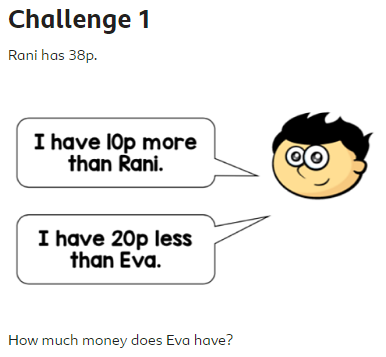 Answer =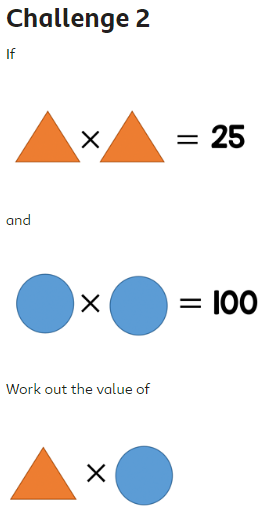 Answer =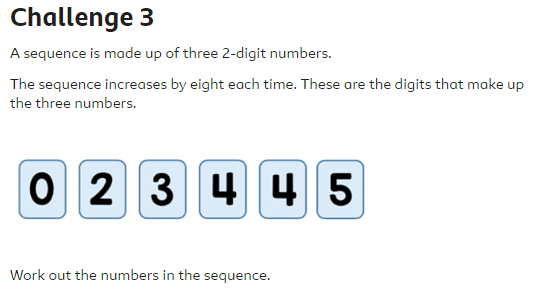 Answer =